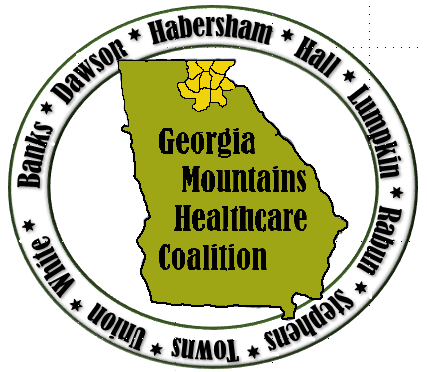 Participants:   Please see list of participants posted to GHA 911.org and www.garegionb.org Convened: 10:00 AM    	Adjourned: 11:30 AMOpening Coalition Info/Updates:Matthew Crumpton, NGHS, Emergency Preparedness Manager COVID19 numbers have increased across Region B, Georgia, and nationMatthew gave updates on numbers and requests of hospitals in Region B. He is meeting many of those needs through NGHS/RCHIn-person DCON class scheduled for Sept 15-17 at NGHS Braselton is cancelled due to focus on COVID19 nowOther trainings are listed in minutes below. Look for emails and check the TRS (Training Registration System) for other trainings offered statewide finalizedExercise UpdatesFunctional Exercise: Mass Casualty Event during Severe Weather August 25, 2021 Cancelled as COVID19 is focus nowMany can use yesterday’s Tropical Storm Fred as exercisePlanning for Active Shooter FSE in future, will be virtualBurn TTX exercise tentatively in the Spring, plan and exercise required for grant yearBudget 2021-2022Reviewed and approved at last meetingMay have to be amended and funds moved if COVID19 continues to limit in person eventsCommunity Partner UpdatesHospitalsBrian Ensley, Union General HospitalIncrease in COVID positive casesHaving staffing issuesStaff are resilient and working other duties as needed Beth Hester, Habersham County Medical CenterSurge of patients over the last weekFacility also migrated to a new server causing downtime with EMRHave purchased new beds as response to surgeBrian Turner, Mountain Lakes Medical CenterIncrease in patients, increasing in testingChatuge Regional HospitalExperiencing staffing shortageBeds stay full, increase in ED and outpatientDistrict 2 Public Health, Donna Sue CampbellIntroduced new Public Information Officer, Natasha YoungCOVID19 testing site open Monday, Wednesday, and Friday 8:30-4:30 at Allen Creek in Hall CountyRegistration is on District 2 PH website http://phdistrict2.orgPlanning for two new COVID19 test sites in Franklin County and Lumpkin County, details aren’t firm yetGDPH Guidelines for additional COVID19 vaccine dose aren’t released yet. CDC guidance found here  https://www.cdc.gov/coronavirus/2019-ncov/vaccines/recommendations/immuno.htmlIf you are moderately or severely immunocompromised please contact your PCP or a pharmacy for additional doseGeorgia Department of Public Health, Alexandra Benoit, Vulnerable Populations CoordinatorCoastal Hurricane Planning is going on nowAll facilities please talk with your sister facilities on evacuation and receiving plansAll Hospital and LTC facility staffing requests go through your local Emergency Manager (EMA) Adrienne Feinberg, Georgia Hospital AssociationGeorgia Coordinating Center is openThere is a statewide task force reviewing and developing strategies to improve flow of patientsHospital Emergency Departments please complete the Pediatric Readiness Survey, deadline is Aug 31Mutual Aid Task Force meeting is Sept 17 at GPSTCThere will be a new grant funded position in each Region for an Infection Prevention subject matter expert who will design and provide education on infection preventionGHA911.orgPlease clean up your contact information in GHA911 and EverbridgeTraining for GHA911 and Everbridge is on Tuesdays, please see GHA911 website under “calendar of events” for dates an registration linksWebEOC training will be added soonIf you have questions, please contact  Mallory Garrett  mgarrett@gha.org 770-249-4532BJ Hollingsworth, Brown Health and Rehab Long Term Care, RoystonThey are testing patients and staff 3x a week, have no casesStaffing issues continueContinue to watch the weatherMessages in chat:Deidre Moore, Banks Co. EMAreported there was a tornado warning in BanksSeveral people left the call to respond to thisClosingMatthew Crumpton, NGHSData shows that vaccine prevents hospitalization and further complicationsNGHS will start additional dose of vaccine in 7-10 daysNext meetings/WebEx:Region B quarterly Healthcare Coalition meeting/webex Nov 17, 2021Some resources for mental health during COVID19 and other timesGeorgia COVID-19 Emotional Support Line 866-399-8938Georgia Crisis and Access Line 800-715-4225